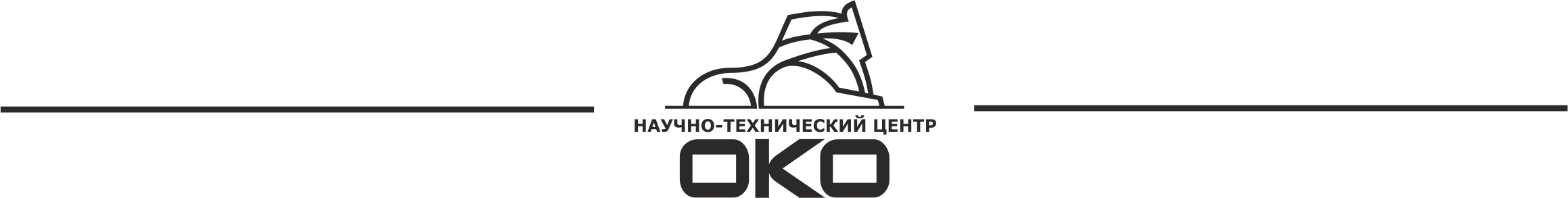 Акт приема-передачи оборудования ОКО в ремонтЗаказчик (Организация):_____________________________________ Телефон:__________________________________________________Контактное лицо:___________________________________________Описание неисправности:_____________________________________________________________________________________________Перечень оборудования:Оборудование передал: _________________ Подпись ____________Оборудование принял: __________________ Подпись ____________Дата: _______________Россия, 620072, г. Екатеринбург, ул. Новгородцевой, д.17Б Тел./факс (343) 215-95-55, 215-95-29, E-mail: mail@oko-ek.ru, Http: www.oko-ek.ruИНН 6670357014, ОКПО 44123347, КПП 667001001, ОГРН 1156658084043К/с 30101810900000000795  Р/с 40702810762200000839 в ПАО КБ «УБРИР», г. Екатеринбург БИК 046577795№ п/пНаименованиеКол-воЗаводской №